Фотоотчет по собранию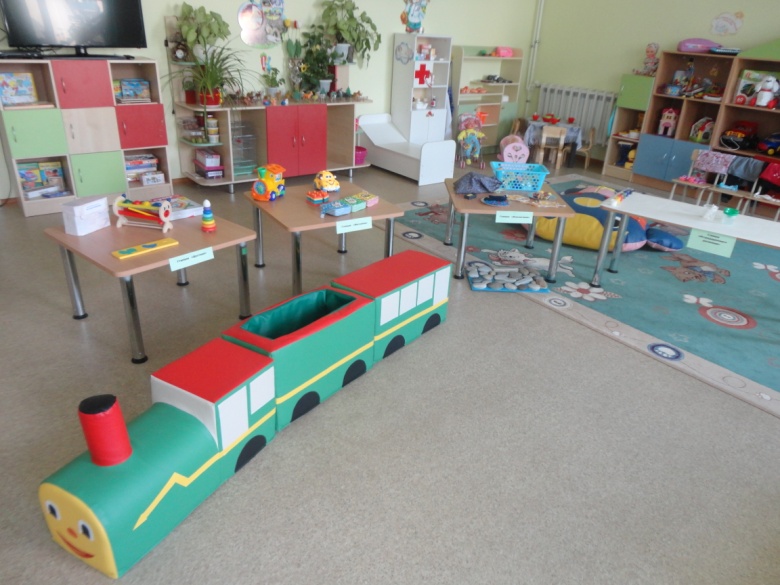 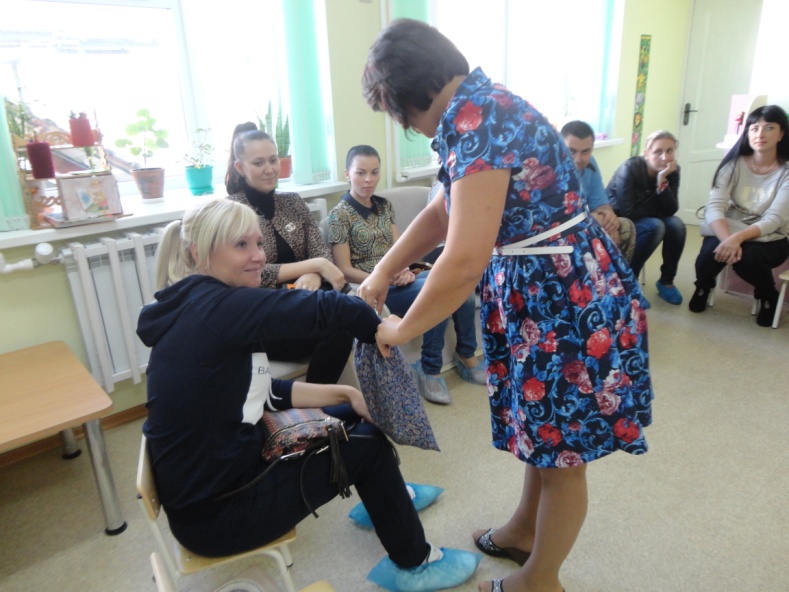 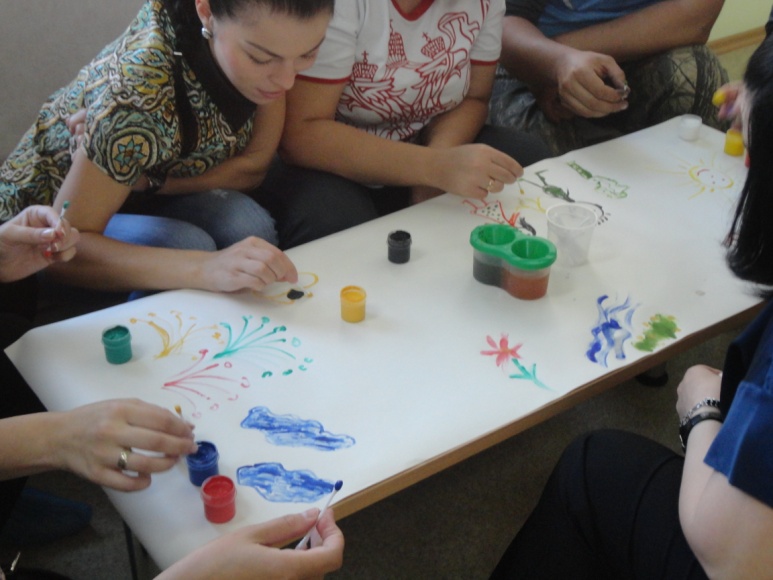 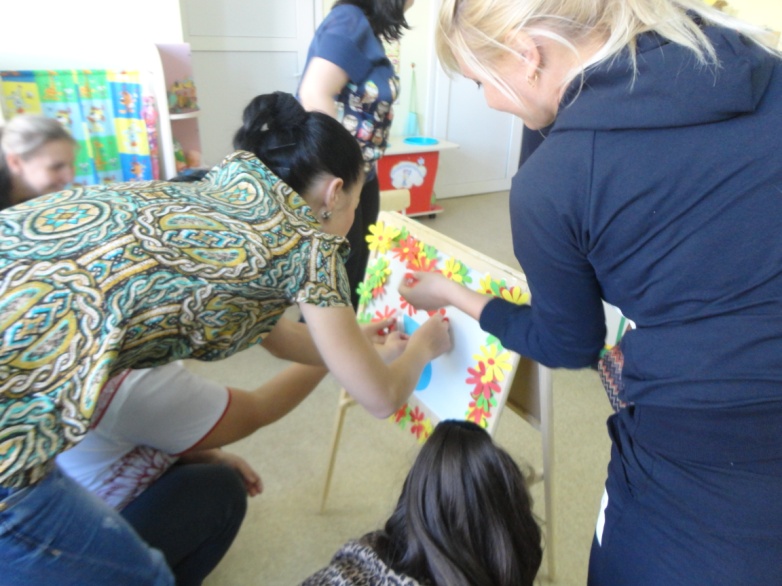 